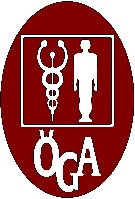 Österreichische Gesellschaft für ArbeitsmedizinJahrestagung  2022 – Einreichung von Postern und VorträgenKongresssekretariat:	AAMP	Tel.: +43 664/88 003 851Clemens-Holzmeister-Str.6, 4. Stock, A-1100 Wien 	e-mail: bitterl@aamp.atBevorzugte Art der Darstellung:	o  Vortrag	o  Poster Titel: Autor*in(nen): Institution: Kurzdarstellung (1.500 – 2.000 Zeichen mit Leerzeichen): Bitte senden Sie die Anmeldung bis spätestens 6. Juni 2022 an das Sekretariat der ÖGA. 
Über die Annahme entscheidet der Vorstand. 
Die Vortragsdauer beträgt üblicherweise 15 min einschließlich Diskussionszeit. 
Das Manuskript in elektronischer Form bzw. die Präsentation bitten wir, im Tagungssekretariat vor Ende der Tagung abzugeben, da diese den Teilnehmer*innen auf der Homepage der ÖGA zur Verfügung gestellt werden sollen.Für die Österreichische Gesellschaft für Arbeitsmedizin:	Dr.in Roswitha Hosemann	DDr. Karl Hochgatterer, MSc	Vorsitzende des Wissenschaftlichen Beirats	 Präsident